Assignment:_____Name:______________________________________					Hour:_____Naming Ionic CompoundsReminder:Alkali/Alkaline Earth Metal and a Non-metal:Transition Metal and a Non-metal: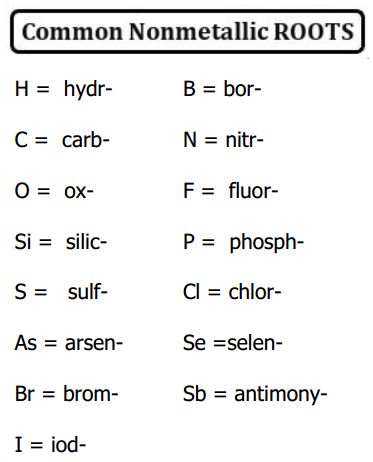 Formulas to Names for Ionic Compounds		Name______________________The general way to name a compound is to use the first element name followed by the second element with an “ide” ending or suffix.     Example:   NaCl =  Sodium Chloride.    Some atoms of transition metals have more than one possible ion.   Use a Roman numeral to indicate which one is used.  +1 charge = I      +2 = II      +3=III etc.  You will need a list of common ions to complete this handout.Name the following ionic compounds using Roman numerals where necessary.BaCl2_______________________		11. K2S _________________________NaF   ________________________		12.  CrCl2  _______________________AgO_________________________		13.CrCl3_________________________CuBr_________________________		14. CaO__________________________CuBr2________________________		15. Ba3P2________________________FeO_________________________		16. Hg2I2________________________Fe2O3_______________________		17. Na2O________________________MgS_________________________		18. BeS__________________________Al2O3________________________		19. MnO_________________________CaI2__________________________		20. Mn2O3_______________________